大阪府では、お子さまが大阪府内の学校に通学している保護者の方のスマートフォン等の利用の実態を把握し、課題と対策について検討する際の基礎資料とするため、「ＯＳＡＫＡスマホアンケート」を実施しています。ぜひご協力いただきますようお願いします。次のURLまたはQRコードからアンケートにご回答ください。答えたくない質問にはご回答いただかなくてかまいません。なお、小学生から高校生までのお子さまが２人以上おられる場合は、いずれかおひとりのお子さまについてお答えください。URL：【小学生保護者の方】https://docs.google.com/forms/d/e/1FAIpQLSd3BmUorm6qaRl4TCgcjWVUSQDwG-ep7wUiE9pLwD5EZSSU_Q/viewform?usp=sf_link【中学生保護者の方】https://docs.google.com/forms/d/e/1FAIpQLSetrnmOzfoESU7Pc5JWhTXksLQZ-p_uQ-s6QQtbNB4ro4lS9A/viewform?usp=sf_link【高校生保護者の方】https://docs.google.com/forms/d/e/1FAIpQLSdlToxeX5vOBzeWgLnOOXfocB_JytyC7j0j_1EyLmiiMaTiQw/viewform?usp=sf_linkＱＲコード：過去の調査結果は、こちらからご覧いただけます。子ども青少年課ホームページ「大阪の子どもを守るネット対策事業　事業報告書＆適切なネット利用のための事例・教材集」https://www.pref.osaka.lg.jp/koseishonen/nettaisaku/netkyozai.html<小学生保護者の方><中学生保護者の方><高校生保護者の方>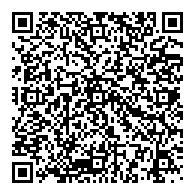 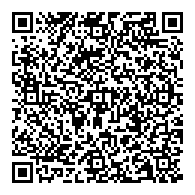 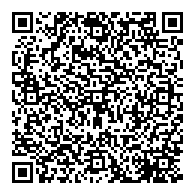 